G M I N A  Ł A G I E W N I K I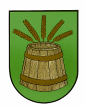 ul. Jedności Narodowej 2158-210  Ł a g  i  e  w  n  i  k  itel. 74 89 39 316, 74 89 39 455,  fax. 74 89 40 130REGON 931934650  -  NIP 914 000 58 12e-mail: gmina@lagiewniki.pl  http://www.lagiewniki.plŁagiewniki, dnia 19.09.2019 r.ZAPYTANIE OFERTOWEktórego wartość nie przekracza wyrażonej w złotych równowartości kwoty 30.000 euro.naWYBÓR WYKONAWCY ROBÓT BUDOWLANYCHpolegającego na:Wykonanie elewacji wraz z dociepleniem styropianem obiektu Remizy strażackiej OSP Łagiewniki, ul. Lipowa 4, 58-210 Łagiewniki, działka nr działka nr 231/5, obręb 0003 Łagiewniki, zgodnie 
z załączonym przedmiarem stanowiącym załącznik do zapytania ofertowego.ZAMAWIAJĄCYGmina Łagiewniki, 58-210 Łagiewniki, ul. Jedności Narodowej 21Osoba uprawniona do kontaktu w sprawie ofert : Antoni Buczak, tel./fax (74)89-39-328, adres e-mail:   antoni.buczak@lagiewniki.plTRYB UDZIELENIA ZAMÓWIENIAZapytanie ofertowe  realizowane jest bez stosowania ustawy z dnia 29.01.2004 r. Prawo zamówień publicznych zgodnie z art. 4 pkt. 8 ustawy, (t.j. Dz. U. z 2018 r. poz. 1986 z późn. zm.). Postępowanie prowadzone jest na podstawie przepisów Kodeksu Cywilnego, w szczególności art. 70 ¹ - 70 4Jednocześnie uprzejmie informujemy, że niniejsza informacja nie stanowi oferty w myśl art. 66 Kodeksu Cywilnego, jak również nie jest ogłoszeniem w rozumieniu ustawy Prawo zamówień publicznych i ma na celu wyłącznie rozeznanie na rynku w zakresie cen i obszaru realizacji. OPIS PRZEDMIOTU ZAMÓWIENIAPrzedmiotem zamówienia jest: wykonanie elewacji wraz z dociepleniem styropianem obiektu Remizy strażackiej OSP Łagiewniki, ul. Lipowa 4, 58-210 Łagiewniki, działka nr działka nr 231/5, obręb 0003 Łagiewniki, zgodnie z załączonym przedmiarem stanowiącym załącznik do zapytania ofertowego.PRZEWIDYWANY TERMIN REALIZACJITermin realizacji do 20.11.2019 r.SPOSÓB PRZYGOTOWANIA OFERTYOferta powinna zawierać: Wypełniony Formularz ofertowy wg wzoru stanowiącego Załącznik Nr 1 do niniejszego Zapytania; Pełnomocnictwo do reprezentowania Wykonawcy, o ile ofertę składa pełnomocnik.OCENA OFERT Zamawiający dokona oceny ważnych ofert biorąc pod uwagę następujące kryteria: 
cena  brutto – 100 % Zamawiający dopuszcza negocjacje oferty w celu doprecyzowania jej szczegółów, warunków realizacji, w tym ustalenia ostatecznej ceny usługi, w szczególności gdy cena oferty najkorzystniejszej przekroczy kwotę jaką Zamawiający może przeznaczyć na realizację zamówienia. O terminie i miejscu przeprowadzenia negocjacji wybrany oferent zostanie powiadomiony telefonicznie.W celu zapewnienia porównywalności wszystkich ofert, Zamawiający zastrzega sobie prawo do skontaktowania się z właściwymi Oferentami w celu uzupełnienia lub doprecyzowania złożonych dokumentów.Składając ofertę Oferent akceptuje warunki określone w niniejszym Zapytaniu.Zamawiający zastrzega sobie prawo rezygnacji z zamówienia bez podania przyczyny. Niniejsze zapytanie ofertowe nie stanowi zobowiązania do zawarcia umowy.MIEJSCE ORAZ TERMIN SKŁADANIA OFERT Formularz ofertowy (załącznik nr 1) zawierający ofertę potwierdzoną podpisem osoby upoważnionej do zaciągania zobowiązań w imieniu oferenta oraz dokumenty potwierdzające świadczenie usług składać należy poprzez stronę internetową: www.platformazakupowa.pl  w terminie składania podanym w ogłoszeniu.OKRES GWARANCJIOkres gwarancji jakości na przedmiot zamówienia będzie wynosił minimum 36 miesięcy.WARUNKI PŁATNOŚCI Z tytułu wykonania przedmiotu zamówienia Zamawiający zapłaci Wykonawcy wynagrodzenie 
w terminie 14 dni od przedłożenia Zamawiającemu prawidłowo wystawionej faktury wraz 
z pozytywnym protokołem odbioru.  Wynagrodzenie płatne będzie przelewem na rachunek bankowy wskazany w fakturze.Za dzień dokonania zapłaty Wykonawca uzna datę obciążenia rachunku Zamawiającego.POSTANOWIENIA KOŃCOWEZgodnie z art. 70¹ par.3 Kodeksu Cywilnego zastrzega się, że niniejsze ogłoszenie zapytania ofertowego, jak też otrzymanie w wyniku niniejszego zapytania „oferty cenowej” nie jest równoznaczne ze złożeniem zamówienia przez Gminę Łagiewniki i nie łączy się z koniecznością zawarcia przez niego umowy.Do spraw nieuregulowanych w niniejszym zapytaniu ofertowym mają zastosowanie przepisy Kodeksu Cywilnego.ZAŁĄCZNIK NR 1Nazwa i siedziba wykonawcy: 						   Data……………………..…………………..............................................................................................................................................................................................tel.: ...........................................   e-mail: ...........................................                          NIP ..........................................   REGON:......................................... 	GMINA ŁAGIEWNIKIul. Jedności Narodowej 2158-210 ŁagiewnikiOFERTANawiązując do zapytania ofertowego na: wykonanie elewacji wraz z dociepleniem styropianem obiektu Remizy strażackiej OSP Łagiewniki, ul. Lipowa 4, 58-210 Łagiewniki, działka nr działka nr 231/5, obręb 0003 Łagiewniki, zgodnie z załączonym przedmiarem stanowiącym załącznik do zapytania ofertowego, oferuję wykonanie przedmiotu zamówienia, za:Cena brutto za wykonanie całości przedmiotu zapytania ofertowego: …..…………………………... złSłownie złotych: ……………….………….……………………………..................................................………………………………………………………………………………………………………........Potwierdzam termin realizacji zamówienia do 20-11-2019 r.Wyrażam zgodę na warunki płatności określone w zapytaniu ofertowym.Oświadczam, że zapoznałem się z warunkami określonymi przez Zamawiającego w zapytaniu ofertowym 
i nie wnoszę do nich zastrzeżeń oraz przyjmuję warunki w nim zawarte.Oświadczam, że posiadam wiedzę, doświadczenie, uprawnienia i zdolność finansową do wykonania usługi.W przypadku udzielenia zamówienia, zobowiązuję się do zawarcia umowy / przyjęcia zlecenia na warunkach określonych w zapytaniu ofertowym i formularzu ofertowym.………………………………………………